Главам администраций городских и сельских поселенийУважаемые коллеги! В соответствии с Постановлением Правительства Российской Федерации от 17.05.2023 № 769 «О порядке создания, реконструкции и поддержания в состоянии постоянной готовности к использованию систем оповещения населения» 4 октября 2023 г. с 10 до 11 часов спланирована к проведению проверка готовности региональной системы оповещения населения Ленинградской области с задействованием оконечных средств оповещения (электросирен, мощных акустических систем, громкоговорителей) и замещением эфира общероссийских обязательных общедоступных телеканалов.Прошу Вас организовать: - информирование населения муниципальных образований о проведении комплексной проверки в средствах массовой информации (печатные издания, телевидение, радиовещание); - контроль за функционированием вышеуказанных оконечных устройств, размещенных в городских и сельских поселениях и прохождением сигналов оповещения; - взаимодействие с руководителями организаций, находящихся на территории муниципального образования по вопросам осуществления контроля за функционированием оконечных устройств, размещенных на объектовом уровне (автоматизированных средств оповещения органов управления, телевизионных и радиотрансляционных сетей вещания, электросирен, уличных громкоговорителей), прохождением речевой информации.Отчеты о результатах Проверки направить в адрес администрации МО «Всеволожский муниципальный район» до 17:00 5 октября 2023 года.И.о. заместителя главы администрациипо безопасности	А.С. ТрофимовОсин Александр ОлеговичДерико Сергей Викторович
8(81370)20-064
mchs@vsevreg.ru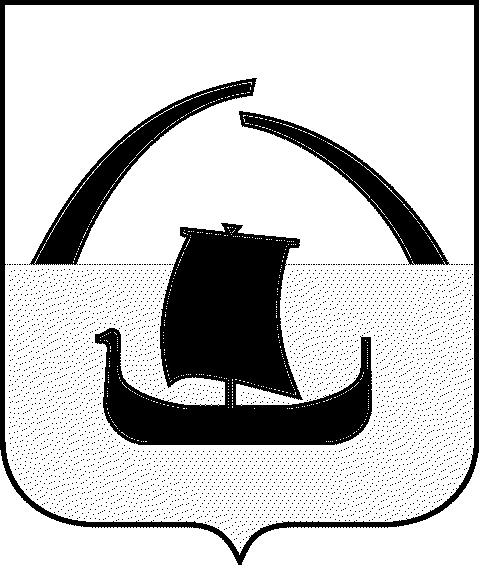 МУНИЦИПАЛЬНОЕ ОБРАЗОВАНИЕ «ВСЕВОЛОЖСКИЙ 
МУНИЦИПАЛЬНЫЙ РАЙОН» ЛЕНИНГРАДСКОЙ ОБЛАСТИАДМИНИСТРАЦИЯКолтушское шоссе, д. 138, г. Всеволожск
Ленинградская область, 188640
Тел. 8 (81370) 24-477, факс:23-186 
E-mail: org@vsevreg.ru_______________ № __________________На № _________________ от ____________